AANGENOMEN TEKSTENP9_TA(2020)0297Overeenkomst tussen de EU en China: samenwerking op het gebied van geografische aanduidingen en de bescherming daarvan ***Commissie internationale handelPE654.105Wetgevingsresolutie van het Europees Parlement van 11 november 2020 over het ontwerp van besluit van de Raad betreffende de sluiting van de Overeenkomst tussen de Europese Unie en de regering van de Volksrepubliek China betreffende samenwerking op het gebied van geografische aanduidingen en de bescherming daarvan (08359/2020 – C9-0298/2020 – 2020/0089(NLE))(Goedkeuring)Het Europees Parlement,–	gezien het ontwerp van besluit van de Raad (08359/2020),–	gezien de ontwerpovereenkomst tussen de Europese Unie en de regering van de Volksrepubliek China betreffende samenwerking op het gebied van geografische aanduidingen en de bescherming daarvan (08361/2020),–	gezien het verzoek om goedkeuring dat de Raad heeft ingediend krachtens artikel 207, lid 4, eerste alinea, artikel 218, lid 6, tweede alinea, onder a), v), en artikel 218, lid 7, van het Verdrag betreffende de werking van de Europese Unie (C9-0298/2020), –	gezien zijn niet-wetgevingsresolutie van 11 november 2020 over het ontwerpbesluit,– 	gezien artikel 105, leden 1 en 4, en artikel 114, lid 7, van zijn Reglement,– 	gezien het advies van de Commissie visserij,– 	gezien de aanbeveling van de Commissie internationale handel (A9-0199/2020),1.	hecht zijn goedkeuring aan de sluiting van de overeenkomst;2. 	verzoekt zijn Voorzitter het standpunt van het Parlement te doen toekomen aan de Raad en aan de Commissie, alsmede aan de regeringen en parlementen van de lidstaten en de Volksrepubliek China.Europees Parlement2019-2024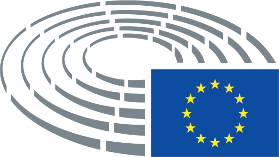 